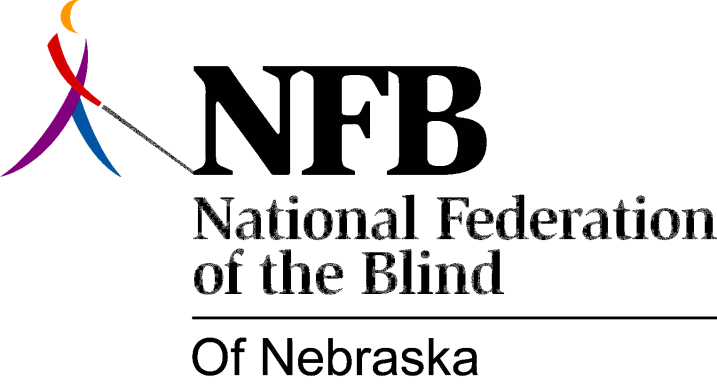 Resolution 1982 – 04
RE: Improvement of Training at the Nebraska School for the Visually ImpairedWHEREAS, blind children, in order to compete on terms of equality with their sighted peers, must receive training in the alternative techniques of blindness in addition to their academic instructions; and,WHEREAS, persons who happen to be blind, and who possess varying degrees of vision, can benefit as greatly from the employment of alternatives such as braille and cane travel as can those who are totally blind; and,WHEREAS, many of Nebraska’s blind youngsters are educated at the Nebraska School for the Visually Handicapped (NSVH); and,WHEREAS, in recent years, graduates of the NSVH have found it necessary to participate in rehabilitation programs in order to prepare themselves for living independent, productive lives in society; and,WHEREAS, the National Federation of the Blind of Nebraska is working to improve the quality of life for all blind persons; and,WHEREAS, we as the Nation’s largest organization of blind citizens, are qualified to speak for the blind; and,WHEREAS, in this capacity, we desire to work with the NSVH in order to ensure that blind children will receive education and training which will adequately prepare them for the future; now, therefore,BE IT RESOLVED, by the National Federation of the Blind of Nebraska, in Convention assembled this 16th day of October, 1982, in the city of Grand Island, Nebraska, that this organization reinitiate active communication between the NFB-N and the NSVH; and,BE IT FURTHER RESOLVED, that a series of joint meetings shall be scheduled (the first of which shall take place no later than February 1st. 1983) for the purpose of updating and enhancing the programs currently in existence at the N.S.V.H.; and,BE IT FURTHER RESOLVED, that this resolution, and all subsequent correspondence between this organization and the NSVH be shared with the Board of Education and the members of the State Legislature, and that their active support of our fulfillment of these goals be strongly encouraged.